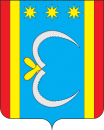 РОССИЙСКАЯ ФЕДЕРАЦИЯВАРВАРОВСКИЙ  СЕЛЬСКИЙ СОВЕТ НАРОДНЫХ ДЕПУТАТОВОКТЯБРЬСКОГО РАЙОНА АМУРСКОЙ ОБЛАСТИ(шестой созыв)Р Е Ш Е Н И Е(восьмая сессия)с. ВарваровкаОб утверждении отчета об исполнении бюджета Варваровского сельсовета за 2017 год          Заслушав и обсудив информацию об исполнении бюджета Варваровского сельсовета за 2017 год, в соответствии со статьей 64 и 69 Устава Варваровского сельсовета и статьей 15 Положения «О бюджетном процессе в муниципальном образовании Варваровский сельсовет» Варваровский сельский совет народных депутатов р е ш и л:1.Утвердить отчет об исполнении бюджета сельсовета за 2017 год по доходам в сумме 10 738,3 тыс. руб., расходам в сумме 9 505,9 тыс.руб., с превышением  доходов над расходами  (профицит бюджета Варваровского сельсовета) в сумме 1 232,4 тыс.руб.         2.Утвердить исполнение:         по источникам внутреннего финансирования дефицита бюджета сельсовета по кодам классификации источников финансирования дефицитов бюджетов за 2017 год согласно приложения № 1;         по доходам бюджета сельсовета по кодам классификации доходов бюджета за 2017 год согласно приложения № 2;         по расходам бюджета сельсовета по разделам, подразделам функциональной классификации бюджетов согласно приложению  № 3;         по разделам сельсовета по ведомственной классификации расходов за 2017 год согласно приложению № 4.         3. Настоящее решение вступает в силу после его подписания и обнародования. Зам. председателя Варваровского сельского Совета народных депутатов                                             Н.А.ПичиненкоГлава  Варваровского сельсовета                                                        С.А. Демянюк                                                                                     Приложение № 1                                                                                                            к решению «Об утверждении                                                                                            отчета об исполнении 	бюджета Варваровского	сельсовета за 2017 год»                                                                                                           от 26.02.2018г. № 22Источники внутреннего финансирования дефицита бюджета
            Варваровского сельсовета  за 2017 год.                                                                                                                                                          тыс. руб.                                                                                                                     Приложение № 3                                                                                                        	 к решению «Об утверждении                                                                                            отчета об исполнении 	бюджета Варваровского	сельсовета за 2017 год»                                                                                                           от 26.02.2018г. № 22Распределение бюджетных ассигнований по разделам, подразделам классификации расходов местного бюджета Варваровского сельсовета за  2017 года                                                                                                                     Приложение № 4	                                                                                               к решению «Об утверждении                                                                                            отчета об исполнении 	бюджета Варваровского	сельсовета за 2017 год»                                                                                                           от 26.02.2018г. № 22                                                                            СВЕДЕНИЯо численности, денежном содержании муниципальных служащих, денежном вознаграждении лиц, замещающие муниципальные должности, работников аппарата и оплате труда работников учреждений, финансируемых и местного бюджета по состоянию на 01.01.2018 года.26.02.2018№ 22Кодглавы   Коды бюджетной 
     классификации                            
                       Наименование            Факт за       2017 год017017017 01 02 00 00 00 0000 000 01 02 00 00 10 0000 710 01 02 00 00 10 0000 810
Кредиты кредитных организаций  в  валюте Российской Федерации Получение кредитов от кредитных организаций бюджетом  поселения  в валюте РФПогашение бюджетом поселения  кредитов от кредитных организаций в валюте РФ000Итого источников внутреннего финансирования0                                         (тыс. руб.)НаименованиеРЗПРСуммаАДМИНИСТРАЦИЯ ВАРВАРОВСКОГО СЕЛЬСОВЕТА9 505,9ОБЩЕГОСУДАРСТВЕННЫЕ ВОПРОСЫ01003 909,7Функционирование высшего должностного лица субъекта Российской Федерации и муниципального образования0102 700,4Функционирование Правительства Российской Федерации, высших исполнительных органов государственной власти субъектов Российской Федерации, местных администраций0104   2 289,8Проведение выборов в представительные органы муниципальных образований0107  150,0Резервные фонды0111    -Другие общегосударственные вопросы0113769,5НАЦИОНАЛЬНАЯ ОБОРОНА0200   294,9Мобилизация и вневойсковая подготовка0203  294,9НАЦИОНАЛЬНАЯ БЕЗОПАСНОСТЬ И ПРАВООХРАНИТЕЛЬНАЯ ДЕЯТЕЛЬНОСТЬ0300   224,8Защита населения и территории от чрезвычайных ситуаций природного и техногенного характера, гражданская оборона0309   224,8Расходы на содержание добровольной пожарной охраны0309-      НАЦИОНАЛЬНАЯ ЭКОНОМИКА0400454,5Сельское хозяйство и рыболовство040513,5Дорожное хозяйство/дорожные фонды/0409441,0ЖИЛИЩНО-КОММУНАЛЬНОЕ ХОЗЯЙСТВО05002 672,8Благоустройство05032 672,8Охрана окружающей среды0600         -Другие вопросы в области охраны окружающей среды0605         -КУЛЬТУРА, КИНЕМАТОГРАФИЯ08001 157,2Культура08011 157,2СОЦИАЛЬНАЯ ПОЛИТИКА1000 205,7Пенсионное обеспечение1001  205,7ФИЗИЧЕСКАЯ КУЛЬТУРА И СПОРТ1100  586,3Физическая культура1101  213,0Массовый спорт1102   373,3Всего 9 505,9ВЕДОМСТВЕННАЯ СТРУКТУРА РАСХОДОВ БЮДЖЕТАВАРВАРОВСКОГО СЕЛЬСОВЕТА за  2018 годВЕДОМСТВЕННАЯ СТРУКТУРА РАСХОДОВ БЮДЖЕТАВАРВАРОВСКОГО СЕЛЬСОВЕТА за  2018 годВЕДОМСТВЕННАЯ СТРУКТУРА РАСХОДОВ БЮДЖЕТАВАРВАРОВСКОГО СЕЛЬСОВЕТА за  2018 годВЕДОМСТВЕННАЯ СТРУКТУРА РАСХОДОВ БЮДЖЕТАВАРВАРОВСКОГО СЕЛЬСОВЕТА за  2018 годВЕДОМСТВЕННАЯ СТРУКТУРА РАСХОДОВ БЮДЖЕТАВАРВАРОВСКОГО СЕЛЬСОВЕТА за  2018 годВЕДОМСТВЕННАЯ СТРУКТУРА РАСХОДОВ БЮДЖЕТАВАРВАРОВСКОГО СЕЛЬСОВЕТА за  2018 годВЕДОМСТВЕННАЯ СТРУКТУРА РАСХОДОВ БЮДЖЕТАВАРВАРОВСКОГО СЕЛЬСОВЕТА за  2018 годВЕДОМСТВЕННАЯ СТРУКТУРА РАСХОДОВ БЮДЖЕТАВАРВАРОВСКОГО СЕЛЬСОВЕТА за  2018 год (тыс. руб.)НаименованиеМинРазПР.ЦСРВРСуммаАДМИНИСТРАЦИЯ ВАРВАРОВСКОГО СЕЛЬСОВЕТА0179 505,9ОБЩЕГОСУДАРСТВЕННЫЕ ВОПРОСЫ01701003 909,7Функционирование высшего должностного лица субъекта Российской Федерации и муниципального образования0170102700,4Расходы на обеспечение функций Главы муниципального образования017010277 7 00 07710700,4Расходы на обеспечение функций Главы муниципального образования (Расходы на выплаты персоналу в целях обеспечения выполнения функций государственными (муниципальными) органами, казенными учреждениями, органами управления государственными внебюджетными фондами)017010277 7 00 07710100700,4Функционирование Правительства Российской Федерации, высших исполнительных органов государственной власти субъектов Российской Федерации, местных администраций01701042 289,8Расходы на обеспечение функций исполнительных органов муниципальной власти017010477 7 00 077202 289,8Расходы на обеспечение функций исполнительных органов муниципальной власти (Расходы на выплаты персоналу в целях обеспечения выполнения функций государственными (муниципальными) органами, казенными учреждениями, органами управления государственными внебюджетными фондами)017010477 7 00 07720100                1 587,9Расходы на обеспечение функций исполнительных органов муниципальной власти (Закупка товаров, работ и услуг для государственных (муниципальных) нужд)017010477 7 00 07720200607,7Расходы на обеспечение функций исполнительных органов муниципальной власти (Иные бюджетные ассигнования)017010477 7 00 0772080094,2Обеспечение проведения выборов и референдумов0170107150,0Проведение выборов в представительные органы муниципальных образований017010777 7 00 78020150,0Проведение выборов в представительные органы муниципальных образований, закупка товаров и услуг для обеспечения государственных (муниципальных) нужд017010777 7 00 78020200150,0Резервный фонд0170111-Резервные фонды местных администраций017011177 7 00 07760-Резервные фонды местных администраций (Иные бюджетные ассигнования)017011177 7 00 07760800-Другие общегосударственные вопросы0170113769,5Оценка муниципального имущества, в том числе земельных участков, и оформление правоустанавливающих документов на объекты собственности Октябрьского района017011320 2 02 07770-Оценка муниципального имущества, в том числе земельных участков, и оформление правоустанавливающих документов на объекты собственности Октябрьского района ( Закупка товаров, работ и услуг для обеспечения государственных (муниципальных( нужд)017011320 2 02 07770200-Организация и проведение мероприятий по реализации муниципальной подпрограммы017011320 2 02 07780138,1Закупка товаров, работ и услуг для государственных (муниципальных) нужд017011320 2 02 07780200138,1Профилактика терроризма и экстремизма0170113-Расходы на профилактику терроризма и экстремизма17011320 9 01 11020-Расходы на профилактику терроризма и экстремизма (Закупка товаров, работ и услуг для государственных (муниципальных) нужд)017011320 9 01 11020200-Взносы на капитальный ремонт общего имущества в МКД017011377 7 00 76060200630,201701135000,201701135001,0НАЦИОНАЛЬНАЯ ОБОРОНА0170200294,9Мобилизация и вневойсковая подготовка017020399 9 00 51180294,9Расходы на выплаты персоналу в целях обеспечения выполнения функций государственными (муниципальными) органами, казенными учреждениями, органами управления государственными внебюджетными фондами017020399 9 00 51180100244,4Закупка товаров, работ и услуг для государственных (муниципальных) нужд017020399 9 00 5118020050,5НАЦИОНАЛЬНАЯ БЕЗОПАСНОСТЬ И ПРАВООХРАНИТЕЛЬНАЯ ДЕЯТЕЛЬНОСТЬ0170300224,8Защита населения и территории от чрезвычайных ситуаций природного и техногенного характера, гражданская оборона0170309224,8Расходы на предупреждение и ликвидацию последствий чрезвычайных ситуаций и стихийных бедствий природного и техногенного характера017030920 8 01 07830224,8Расходы на предупреждение и ликвидацию последствий чрезвычайных ситуаций и стихийных бедствий природного и техногенного характера (закупка товаров, работ и услуг для государственных (муниципальных) нужд)017030920 8 01 07830200224,8Расходы на содержание добровольной пожарной охраны017030920 8 01 07840-Расходы на содержание добровольной пожарной охраны (закупка товаров, работ и услуг для государственных (муниципальных) нужд)017030920 8 01 07840200-НАЦИОНАЛЬНАЯ ЭКОНОМИКА0170400454,5Сельское хозяйство и рыболовство017040513,5Реализация на территории поселения целенаправленных мер направленных на противодействие злоупотреблению  наркотическими средствами и их незаконному обороту017040513,5Расходы на мероприятия направленные на противодействие злоупотреблению наркотическими средствами и их незаконному обороту017040520 3 01 0401013,5Расходы на мероприятия направленные на противодействие злоупотреблению наркотическими средствами и их незаконному обороту  (закупка товаров, работ и услуг для государственных (муниципальных) нужд)017010520 3 01 0401020013,5Строительство и ремонт автомобильных дорог на территории муниципального образования0170409312,8Дорожное хозяйство/дорожные фонды/0170409312,8Ассигнования дорожного фонда017040920 7 03 08770312,8Ассигнования дорожного фонда (закупка товаров, работ и услуг для государственных (муниципальных) нужд)017040920 7 03 08770200312,8Расходы по развитию дорожной сети автомобильных дорог017040920 7 03 20010Расходы по развитию дорожной сети автомобильных дорог (закупка товаров, работ и услуг для государственных (муниципальных) нужд)017040920 7 03 20010200Ассигнования дорожного фонда (за счет остатков прошлых лет)017040977 7 00 08770200128,2ЖИЛИЩНО-КОММУНАЛЬНОЕ ХОЗЯЙСТВО01705002 672,8Благоустройство01705032 672,8Мероприятия в рамках благоустройства территорий муниципальных образований01705032 672,8Расходы на мероприятия, направленные на уличное освещение 017050320 5 04 08710590,9Расходы на мероприятия, направленные на уличное освещение (закупка товаров, работ и услуг для государственных (муниципальных) нужд)017050320 5 04 08710200590,9Мероприятия в рамках благоустройства территорий муниципальных образований017050320 5 04 087502 081,9Расходы направленные на прочие мероприятия по благоустройству поселения (закупка товаров, работ и услуг для государственных (муниципальных) нужд)017050320 5 04 087502002 081,9Мероприятия по обеспечению населения водоснабжением017050320 6 01 22010-Расходы на мероприятия по обеспечению населения водоснабжением (закупка товаров, работ и услуг для государственных (муниципальных) нужд)017050320 6 01 22010200-Охрана окружающей среды0170605-Другие вопросы в области охраны окружающей среды0170605-Расходы на природоохранные мероприятия017060577 7 00 08530-Расходы на природоохранные мероприятия (закупка товаров, работ и услуг для государственных (муниципальных) нужд)17060577 7 00 08530800-КУЛЬТУРА, КИНЕМАТОГРАФИЯ01708001 157,2Проведение мероприятий в сфере культуры и молодежной политики017080148,9Расходы на организацию и проведение мероприятий в сфере культуры017080120 1 02 1515020048,9Мероприятия по эффективному использованию муниципального имущества01708011 107,8Организация и проведение мероприятий по реализации муниципальной подпрограммы017080120 2 02 077801 107,8Организация и проведение мероприятий по реализации муниципальной подпрограммы (Расходы на выплаты персоналу в целях обеспечения выполнения функций государственными (муниципальными) органами, казенными учреждениями, органами управления государственными внебюджетными фондами)017080120 2 02 07780100   157,0Организация и проведение мероприятий по реализации муниципальной подпрограммы017080120 2 02 07780200950,8Передача части полномочий в сфере культуры и библиотечного обслуживания01708010,5Расходы на осуществление части полномочий по созданию условий для организации досуга и обеспечения жителей услугами организации культуры, созданию условий для развития местного традиционного художественного творчества, участие в сохранении, возрождении , развитии народных художественных промыслов017080120 1 03 730300,5Расходы на осуществление части полномочий по созданию условий для организации досуга и обеспечения жителей услугами организации культуры, созданию условий для развития местного традиционного художественного творчества, участие в сохранении, возрождении , развитии народных художественных промыслов (Межбюджетные трансферты)017080120 1 03 730305000,5СОЦИАЛЬНАЯ ПОЛИТИКА0171000205,7Доплата к пенсиям муниципальным служащим017100177 7 00 07990205,7Социальные выплаты017100177 7 00 07990300205,7ФИЗИЧЕСКАЯ КУЛЬТУРА И СПОРТ0171100586,3Развитие физической культуры и спорта0171101586,3Расходы на содержание методистов по спорту017110120 4 01 08540213,0Расходы на содержание методистов по спорту ( Расходы на выплаты персоналу в целях обеспечения выполнения функций государственными (муниципальными) органами, казенными учреждениями, органами управления государственными внебюджетными фондами)017110120 4 01 08540100213,0Массовый спорт0171102373,3Расходы на мероприятия , направленные на развитие физической культуры и спорта.017110220 4 01 14010373,3Расходы на мероприятия , направленные на развитие физической культуры и спорта (закупка товаров, работ и услуг для государственных (муниципальных) нужд)017110220 4 0 14010200373,3Всего9 505,9НаименованиеМуниципальные служащие, лица, замещающие муниципальные должности, работники аппаратаРаботники учреждений, финансируемые из местного бюджетаВсего1.Численность,ед-план    6.5                 3  9.5-факт                6,02  7,02.Денежное содержание-кассовые расходы, тыс.руб.1 755,8Х1 755,83.Фонд оплаты труда-кассовые расходы, тыс.руб.Х284,4284,4